产品特性：1.射频通道基于Impinj性能优异的Indy R2000专用UHF RFID芯片；2.专为锂电池供电设计，供电电压可低至3.2V；3.双CPU 架构设计，轮询标签和发送数据并行，极大提高整体性能； 4.双备份输出功率校正，保证射频输出功率精确可控 ；5.优秀的散热设计，发热器件全部具有导热结构；6.实现18000-6B/C全协议功能，协议之间可灵活切换，实现同时读取双协议标签；7.硬件监测CPU运行状态，24小时* 365天常年运行不死机；8.基于串口的指令系统；简洁，高效，方便快速集成。产品尺寸（单位:mm）：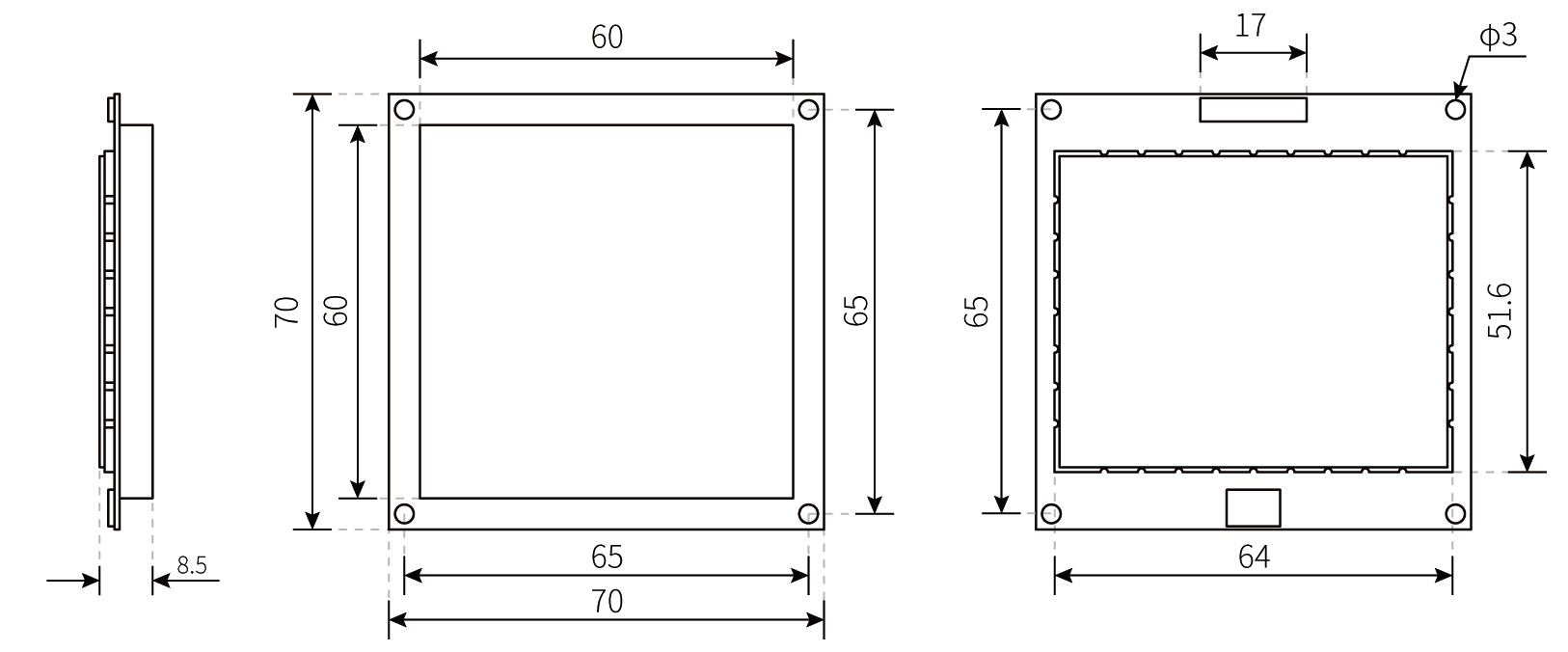 产品参数：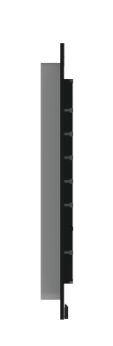 超高频一体化模块VM-R6GA（R2000）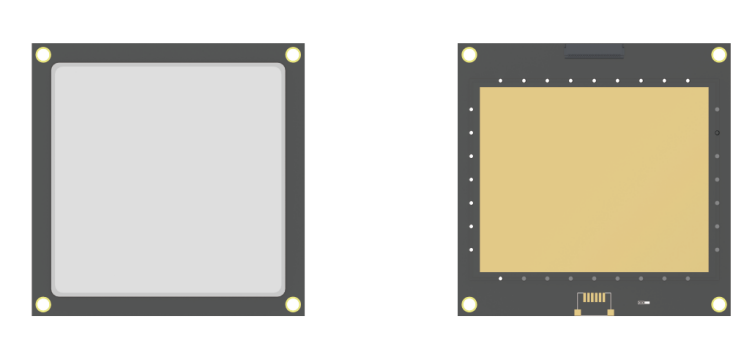 侧面图              正面图                                   背面图                                                                             产品型号VM-R6GA性 能 指 标	性 能 指 标	工作电压DC:3.9V~5.5V待机状态电流<50mA (EN脚高电平)睡眠状态电流< 100μA (EN脚低电平)工作电流1.2A~2A (群读标签,标签数量大于300pcs )工作温度-20°C~+85℃存储温度-40°C~+85°C环境湿度5%RH-95%RH (无凝露)空中接口协议EPC global UHF Class 1 Gen2/ISO 18000-6C ISO 18000-6B工作频谱范围902~928MHz, 865~868MHz（选配）工作区域支持US, Canada and other regions following U.S. FCCEurope and other regions following ETSI EN 302 208 ChinaKoreaMalaysia输出功率0~33dB输出功率精度+/-1dB输出功率平坦度+/-0.2dB接收灵敏度<-85dBm盘存标签峰值速度>-500张/秒标签缓存区1000张标签@ 96bit EPC标签RSSI支持天线连接保护支持温度环境监测支持通讯接口Uart3.3VGPIO1路输入、2路输出(3.3VTTL电平)波特率115200 bps（默认和推荐），38400 bps天线3dBi圆极化陶瓷天线散热方式外置散热片空气冷却注意事项1.模块应用中必须考虑良好的散热设计,连续工作时请接散热片。2.模块供电要求:以普通3.7V锂聚合物电池为例,要求电池的持续放电能力应不低于2.5A,瞬时放电能力应不低于3.5A。